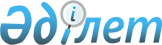 Об утверждении тарифов для населения на сбор, транспортировку, сортировку и захоронение твердых бытовых отходов по району АлтайРешение маслихата района Алтай Восточно-Казахстанской области от 26 июля 2022 года № 19/2-VII. Зарегистрировано в Министерстве юстиции Республики Казахстан 2 августа 2022 года № 28995
      В соответствии с подпунктом 3) пункта 3 статьи 365 Экологического кодекса Республики Казахстан, подпунктом 15) пункта 1 статьи 6 Закона Республики Казахстан "О местном государственном управлении и самоуправлении в Республике Казахстан", Приказом Министра экологии, геологии и природных ресурсов Республики Казахстан от 14 сентября 2021 года № 377 "Об утверждении Методики расчета тарифа на сбор, транспортировку, сортировку и захоронение твердых бытовых отходов" (зарегистрировано в Реестре государственной регистрации нормативных правовых актов под № 24382), маслихат  района Алтай РЕШИЛ:
      1. Утвердить тарифы для населения на сбор, транспортировку, сортировку и захоронение твердых бытовых отходов по району Алтай, согласно приложению к настоящему решению.
      2. Настоящее решение вводится в действие по истечении десяти календарных дней после дня его первого официального опубликования. Тарифы для населения на сбор, транспортировку, сортировку и захоронение твердых бытовых отходов по району Алтай
					© 2012. РГП на ПХВ «Институт законодательства и правовой информации Республики Казахстан» Министерства юстиции Республики Казахстан
				
      Секретарь маслихата района Алтай

Л. Гречушникова
Приложение к решению
маслихата района Алтай
от 26 июля 2022 года
№ 19/2-VII
Наименование
Расчетная единица
Стоимость услуг, тенге
Домовладения благоустроенные
житель/
в месяц
586
Домовладения неблагоустроенные
житель/
в месяц
713
Годовой тариф на единицу (объем)
1 м3 
3809